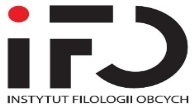 Jan Dlugosz University in Czestochowa (Poland)Faculty of Philology and HistoryInstitute of Foreign LanguagesMatej Bel University in Banska Bystrica (Slovakia)Faculty of ArtsUniversity of Ostrava (Czech Republic)Faculty of Artscordially invite you to attend the international conference on:Figurative Language, Cognition and DiscourseCzestochowa, 25 – 26 November 2015The conference will focus on the following themes:Metaphor and metonymy: new developments in research and theoretical frameworksThe role and function of metaphor, metonymy and synecdoche in figurative languageRhetorical figures in political and social discourseThe role and function of verb and other word classes in the production of metaphor,           metonymy and synecdocheMetaphor and metonymy in specialised languagesMetaphor, metonymy and synecdoche in knowledge communication Rhetorical figures in foreign language teaching and learning Rhetorical figures in translation practiceConference Committee MembersProf. Iwona Nowakowska-KempnaDr Hanna KaczmarekDr Elżbieta Pawlikowska-AsendrychDr Zbigniew KopećScientific Committee:Prof. Bogusław BierwiaczonekProf. Stanisław GajdaProf. Barbara Lewandowska-TomaszczykProf. Iwona Nowakowska-KempnaProf. Pavol OdalošProf. Vladimir PatrášProf. Elżbieta TabakowskaProf. Aleš ZářickýWe invite abstracts for twenty-minute talks with ten-minute discussions. Please find attached the necessary registration form for you to complete and send to:  konferencja.ifo2015@gmail.com by 25 September.Conference languages: English (preferable), German, Polish and other Slavic languages.Conference fee: PLN400 or Є100 and PLN300 or Є75 for PhD students.For payments in EUR: IBAN: PL23 1750 1035 0000 0000 1301 1378    SWIFT (BIC): RCBWPLPWThe deadline for paying the conference fee is 30 September 2016.Please include ‘konferencja_jezykfiguratywny2016 and your name’ in your payment title.Recipient: Akademia im. Jana Długosza w Częstochowie, ul. Waszyngtona 4/8,42-200 Częstochowa, Tax Id No.: PL573-011-67-75.